Demande 
de soutien relative à une mesure de promotion des compétences de base sur le lieu de travailInformations sur la mesureTitreDescription sommaire de la mesure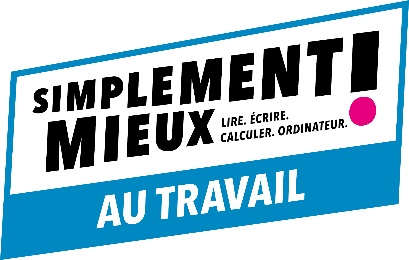 Durée d’exécution de la mesureLieu(x) d’exécution de la mesureNombre prévu de participants-leçonsPublic cible	(p. ex. collaborateurs/trices âgés dans le domaine de la production)Caractéristiques de la mesureLa mesure permet d’acquérir les compétences suivantes : 
(domaine des compétences de base, thématique visée, énumération détaillée ; p. ex. mathématiques élémentaires pour les maçons : les participant-e-s savent mesurer et découper des films protecteurs selon les dimensions indiquées ; ils savent calculer leurs besoins en matériel pour effectuer leurs tâches.)Comment les besoins en matière de formation ont-t-il été identifiés ?Comment le transfert des connaissances est-il assuré dans l’entreprise ?Qualification de l’enseignant-e / des enseignant-e-s	(p. ex. FESA 1 ; diplôme d’enseignement ; responsable de cours expérimenté)CoordonnéesRequérant-e	 Organisation où la mesure est exécutée 
	 Institution de formation externe qui exécute la mesure	Personne de contactOrganisation où la mesure est exécutée :Qui exécute la mesure ?	 Service interne en charge des formations
	 Prestataire de formation externeRespect des conditions liées à la mesureAfin de bénéficier de soutien dans l’exécution de votre mesure, vous devez satisfaire à plusieurs conditions. Si vous remplissez les conditions générales, le canton peut contribuer au maximum à 50 pour cent des coûts externes (coûts facturés par le prestataire de formation). Si vous remplissez aussi les conditions de la Confédération, votre mesure peut être soutenue à l’aide de forfaits couvrant jusqu’à 100 pour cent des coûts externes.Conditions générales La mesure porte sur des contenus relevant des compétences de base sur le lieu de travail.
Les compétences de base sur le lieu de travail portent sur les domaines suivants: lecture, écriture, expression orale dans la langue nationale locale du pays, mathématiques élémentaires ainsi que notions de base dans l’usage des technologies de l’information et de la communication (TIC). La mesure s’adresse aux collaborateurs/trices ayant besoin de consolider leurs compétences de base. La mesure s’achève par une attestation de participation qui renseigne sur les compétences transmises dans le cadre de son exécution. La mesure est gratuite pour les participant-e-s. Les cours comptent au moins 3 participant-e-s chacun.Conditions fédérales La mesure s’adresse à des collaborateurs/trices dans des rapports de travail non résiliés. Elle est ouverte aux collaborateurs/trices de tout âge, mais vise en particulier les collaborateurs/trices âgés. La mesure est comptabilisée comme temps de travail. La mesure comprend 20 à 40 leçons, avec un maximum de 4 leçons par jour ; les cours comptent au maximum 12 participant-e-s chacun.Budget de la mesure de formation (coûts pour le prestataire)Coûts (budget)Forfait (déterminant si les conditions fédérales sont remplies)Subvention demandée
(max. 50 % des coûts facturés par le prestataire de formation, si seules les conditions générales sont remplies.
Forfaits, mais couvrant au maximum 100 % des coûts facturés par le prestataire de formation, si les conditions de la Confédération sont aussi remplies.)ReportingPar sa signature, le requérant/la requérante confirme qu’il ou elle a pris connaissance des données à transmettre à la Section de la formation continue et de la formation professionnelle supérieure de la Direction de l’instruction publique et de la culture du canton de Berne après l’exécution de la mesure (cf. formulaire de reporting).La Section de la formation continue et de la formation professionnelle supérieure informe le Secrétariat d’Etat à la formation, à la recherche et à l’innovation (SEFRI) au sujet de la mesure.Lieu, date, signaturePrière de soumettre la demande à temps (au moins une semaine avant le début du cours) par voie électronique à : 
Direction de l’instruction publique et de la culture du canton de Berne
Section de la formation continue et de la formation professionnelle supérieure
Kasernenstrasse 27
3013 Berne
Courriel : weiterbildung.mba@be.chRenseignements :
André Kaiser Huber
Courriel : andre.kaiser@be.ch
Tél. : 031 633 86 44A remplir par la Section de la formation continue et de la formation professionnelle supérieure :Nombre de leçons par cours : Durée d’une leçon (en minutes, au moins 45) : Nombre de cours : Date de lancement prévue pour la mesure : Nombre de participant-e-s : Nombre prévu de participants-leçons (nombre de participant-e-s x nombre de leçons de la mesure) : Nom : Fonction : Institution : Adresse : Téléphone : Courriel : Société / OrTra / Fonds : Société / OrTra / Fonds : Nom : Adresse : Téléphone : Courriel : Site Internet : Institution : Nom : Adresse : Téléphone : Courriel : Site Internet : Coûts du prestataire de la formation
(coûts facturés par le prestataire de formation)Contribution aux leçons 
(nombre prévu de participants-leçons x CHF 15)Forfaits pour l’élaboration d’une nouvelle mesure 
(Un forfait de 3000 francs est applicable pour le développement de nouvelles mesures de formation, indépendamment de la durée de celles-ci.)TotalSubvention demandéeLieu et date :Signature : Nombre d’heures d’enseignement (en heure) : Coûts par heure d’enseignement : Programme de soutien ☐ canton	☐ ConfédérationSubvention prévue : 